Basketball Court Tensile Structure Canopy - Outdoor Basketball Courts Shade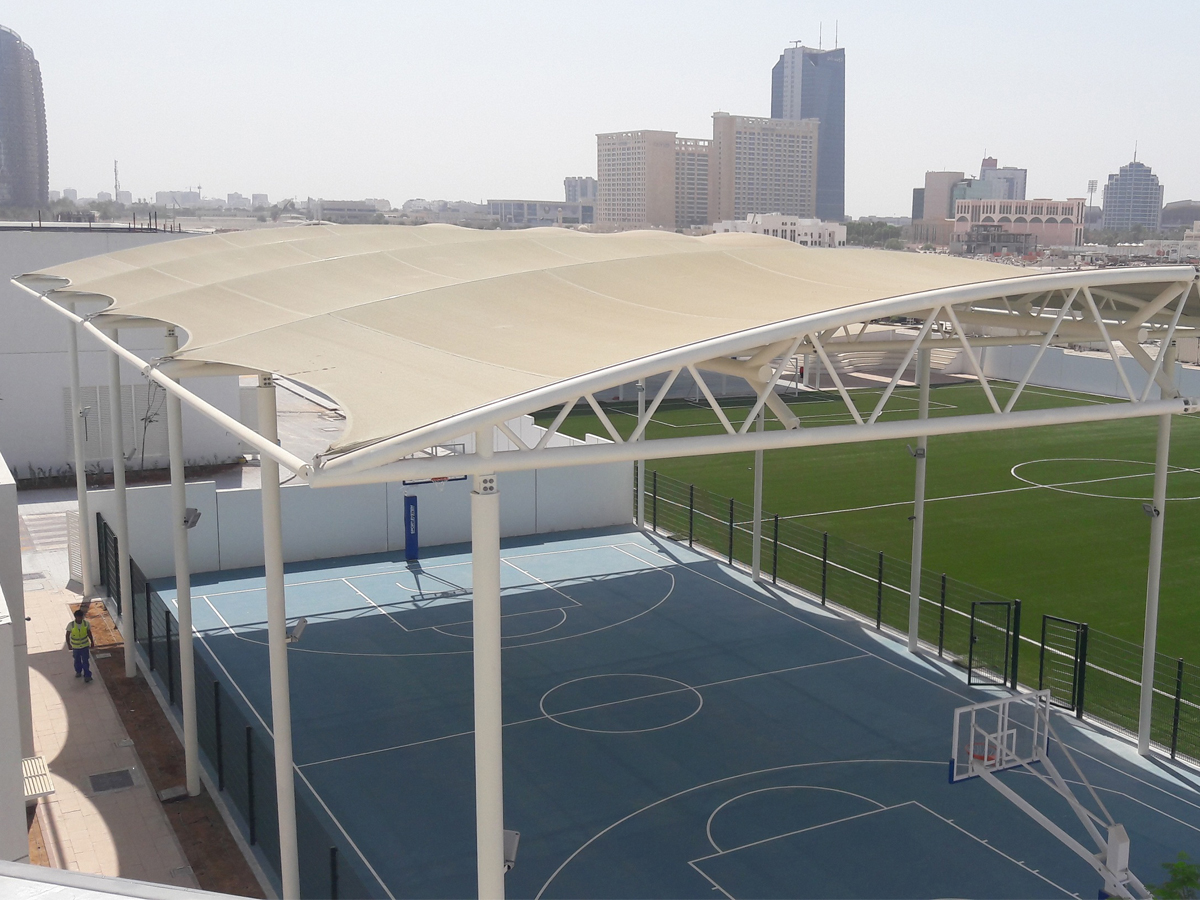 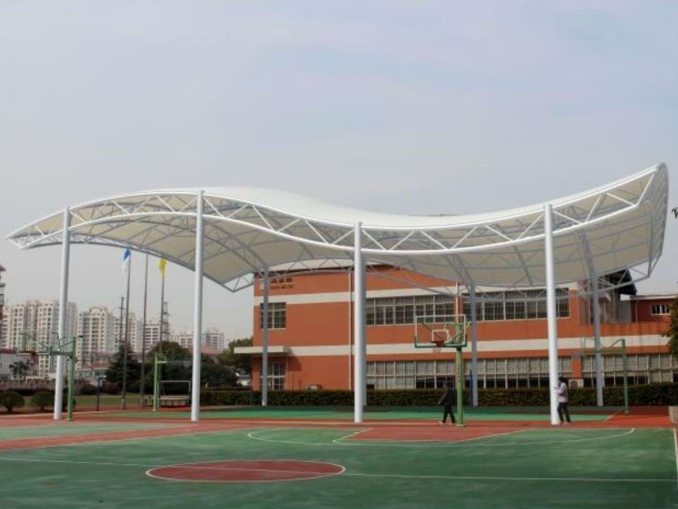 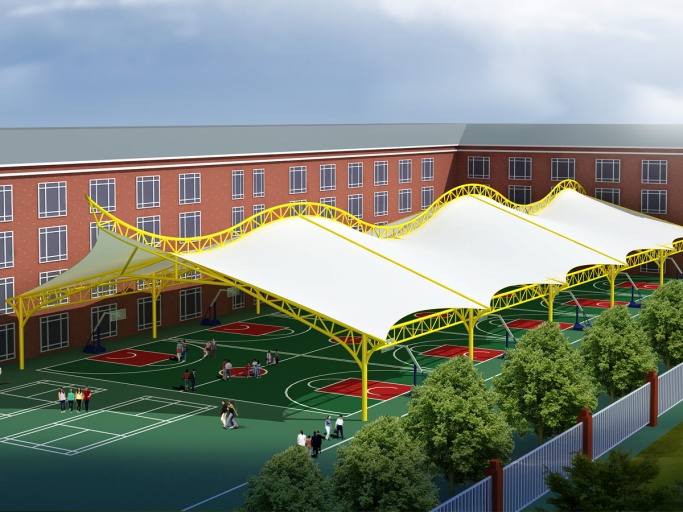 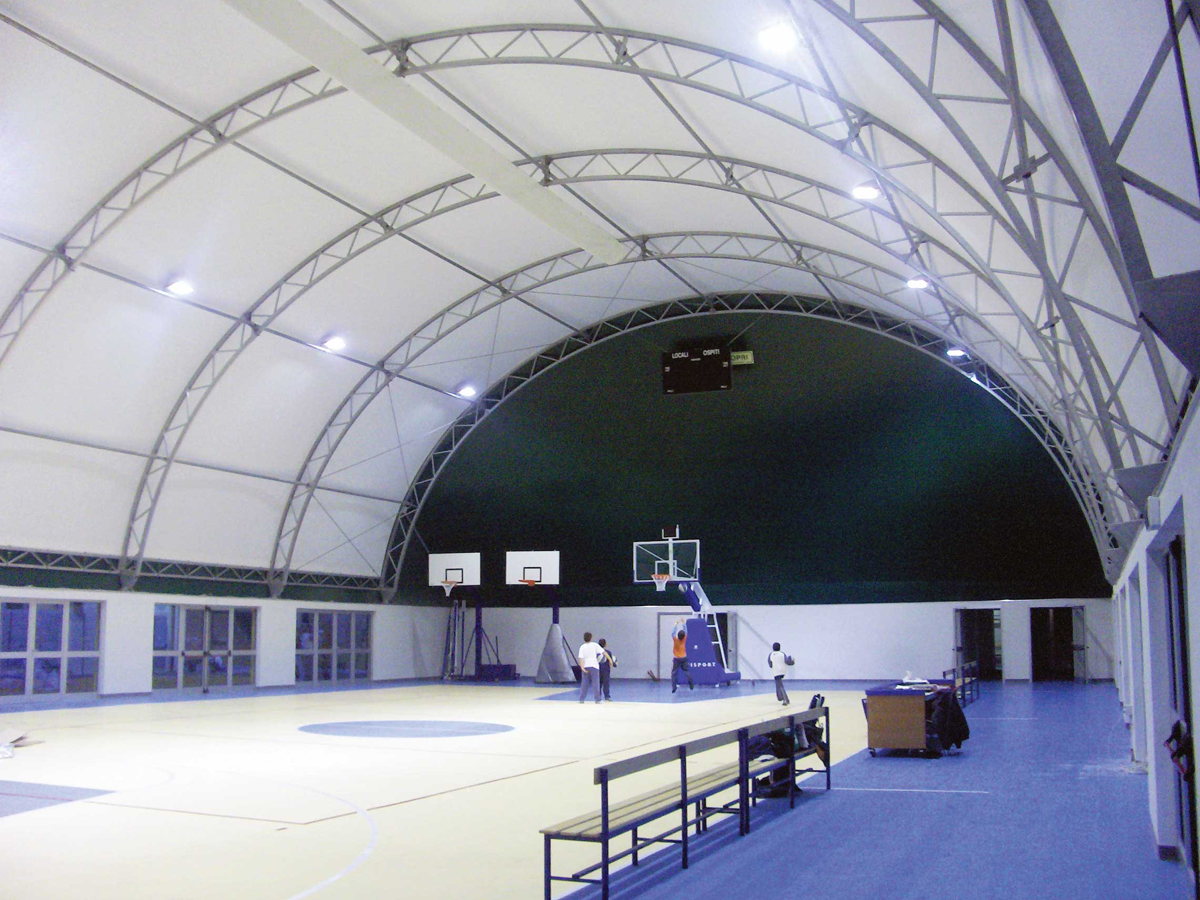 Looking to install or resurface your basketball court? Tension membrane structure is a perfect combination of architectural and structural architecture. It is high-strength flexible thin-membrane materials and support system combine to form a stable surface has certain stiffness and can withstand a certain load of space outside the structure. It’s owns features as shape freedom lightweight, fire-retardant, making easy to install, energy-efficient, safe, etc. , and thus it has been widely applied throughout the world.Membrane Material PVC / PVDF / PTFE / ETFE Material Brand Ferrari, Heytex, Duraskin, SATTLER, Mehler, Sioen, etc. Fabric Color White or Customized Shape Customized (Arc, Barrel Vault, Hypar, Cone, Dome, Umbrella, etc.) Structure Q235 steel, Hot Dip Galvanized Size Customized Warranty Time 10-35 years Transport Package Standard Export Sea-Worthy Packing Delivery Time About 30 Days after confirm deposit Certification ISO9001, MSDS, CE, BV, TUV, SGS Place of Origin Shenzhen, China